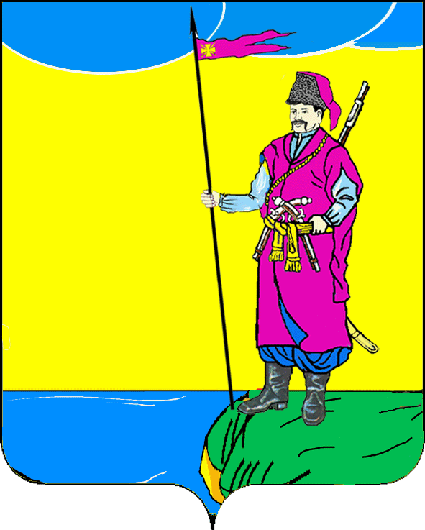 АДМИНИСТРАЦИИ ПЛАСТУНОВСКОГО СЕЛЬСКОГО ПОСЕЛЕНИЯ ДИНСКОГО РАЙОНАПОСТАНОВЛЕНИЕот 12.11.2021 г.										№ 267станица ПластуновскаяО внесении изменений в постановление администрации Пластуновского сельского поселения Динского района от 13.11.2017 года № 259 «Об утверждении муниципальной программы Пластуновского сельского поселения Динского района «Развитие культуры»В соответствии с постановлением главы администрации (губернатора) Краснодарского края от 22 октября 2015 года № 986 «Об утверждении государственной программы Краснодарского края «Развитие культуры», на основании статей 32, 59 Устава Пластуновского сельского поселения Динского района, постановлением администрации Пластуновского сельского поселения Динского района от 1 августа 2014 года № 257 «Об утверждении Порядка принятия решения о разработке, формирования, реализации и оценки эффективности реализации муниципальных программ муниципального образования Пластуновское сельское поселение Динского района»                              (с изменениями от 05.08.2015 г. № 366; от 18.08.2016 г. № 336; от 16.06.2017 г. № 116) п о с т а н о в л я ю:1. Внести следующие изменения в приложение к постановлению администрации Пластуновского сельского поселения Динского района от 13.11.2017 года № 259 «Об утверждении муниципальной программы Пластуновского сельского поселения Динского района «Развитие культуры» Срок реализации муниципальной программы 2018-2024 год:1.1. в паспорте муниципальной программы Пластуновского сельского поселения Динского района «Развитие культуры»  - «Объемы и источники финансирования муниципальной программы» изложить в следующей редакции:«общий объем финансирования – 96 521,1 тыс. рублей, в том числе по годам:2018 год – 12 880,3 тыс. рублей;2019 год – 13 924,8 тыс. рублей;2020 год – 15 694,5 тыс. рублей; 2021 год – 13 325,7 тыс. рублей;2022 год – 13 500,0 тыс. рублей;2023 год – 13 597,9 тыс. рублей;2024 год – 13 597,9 тыс. рублей;из них:из средств местного бюджета – 88 635,5 тыс. рублей, в том числе по годам:2018 год – 7 093,8 тыс. рублей;2019 год – 13 754,0 тыс. рублей;2020 год – 13 766,2 тыс. рублей;2021 год – 13 325,7 тыс. рублей;2022 год – 13 500,0 тыс. рублей;2023 год – 13 597,9 тыс. рублей;2024 год – 13 597,9 тыс. рублей;из средств краевого бюджета – 6 480,4 тыс. рублей, в том числе по годам:   2018 год – 5 786,5 тыс. рублей;2019 год – 41,0 тыс. рублей;2020 год – 652,9 тыс. рублей;2021 год – 0,0 тыс. рублей;2022 год – 0,0 тыс. рублей;2023 год – 0,0 тыс. рублей;2024 год – 0,0 тыс. рублей;из средств федерального бюджета – 1 405,2 тыс. рублей, в том числе по годам:   2018 год – 0,0 тыс. рублей;2019 год – 129,8 тыс. рублей;2020 год – 1 275,4 тыс. рублей;2021 год – 0,0 тыс. рублей;2022 год – 0,0 тыс. рублей;2023 год – 0,0 тыс. рублей;2024 год – 0,0 тыс. рублей.»;1.2. в разделе 2 муниципальной программы Пластуновского сельского поселения Динского района «Развитие культуры» таблицу изложить в новой редакции:«ЦЕЛИ, ЗАДАЧИ И ЦЕЛЕВЫЕ ПОКАЗАТЕЛИ МУНИЦИПАЛЬНОЙ ПРОГРАММЫПластуновского сельского поселения Динского района«Развитие культуры»»;1.3. в разделе 3 муниципальной программы Пластуновского сельского поселения Динского района «Развитие культуры»:1.2.1 слова «Объем бюджетных ассигнований – 3 334,6 тыс. рублей» заменить словами «Объем бюджетных ассигнований – 3 108,8 тыс. рублей»; 1.2.2 слова «Объем бюджетных ассигнований – 2 641,8 тыс. рублей» заменить словами «Объем бюджетных ассигнований – 1 181,8 тыс. рублей»;1.2.3 слова «Объем бюджетных ассигнований – 91 257,6 тыс. рублей» заменить словами «Объем бюджетных ассигнований – 92 230,5 тыс. рублей»;1.4. в разделе 4 муниципальной программы Пластуновского сельского поселения Динского района «Развитие культуры» третий абзац и таблицу изложить в следующей редакции:«Объем финансовых ресурсов, предусмотренных на реализацию муниципальной программы, составляет  96 521,1 тыс. рублей, в том числе по годам:   »2. Внести следующие изменения в ПРИЛОЖЕНИЕ № 1 к муниципальной программе Пластуновского сельского поселения Динского района «Развитие культуры»:2.1 в паспорте подпрограммы «Сохранение, использование и популяризация Памятников истории и культуры» муниципальной программы Пластуновского сельского поселения Динского района «Развитие культуры» - «Объем бюджетных ассигнований на 2018-2024 годы составляет 3 108,8 тыс. рублей, в том числе по годам:2018 год –12,5 тыс. рублей;2019 год –722,5 тыс. рублей;2020 год – 2 088,0 тыс. рублей2021 год – 0,0 тыс. рублей;2022 год – 30,0 тыс. рублей;2023 год – 127,9 тыс. рублей;2024 год – 127,9 тыс. рублей;из них:из средств местного бюджета – 1 825,3 тыс. рублей, в том числе по годам:   2018 год – 12,5 тыс. рублей;2019 год – 722,5 тыс. рублей;2020 год – 804,5 тыс. рублей;2021 год – 0,0 тыс. рублей;2022 год – 30,0 тыс. рублей;2023 год – 127,9 тыс. рублей;2024 год – 127,9 тыс. рублей;из средств краевого бюджета – 308,1 тыс. рублей, в том числе по годам:2018 год – 0,0 тыс. рублей;2019 год – 0,0 тыс. рублей;2020 год – 308,1 тыс. рублей;2021 год – 0,0 тыс. рублей;2022 год –0,0 тыс. рублей;2023 год – 0,0 тыс. рублей;2024 год – 0,0 тыс. рублей;из средств федерального бюджета – 975,4 тыс. рублей, в том числе по годам:2018 год – 0,0 тыс. рублей;2019 год – 0,0 тыс. рублей;2020 год – 975,4 тыс. рублей2021 год – 0,0 тыс. рублей;2022 год – 0,0 тыс. рублей;2023 год – 0,0 тыс. рублей;2024 год – 0,0 тыс. рублей.»2.2 в разделе 2 подпрограммы «Сохранение, использование и популяризация Памятников истории и культуры» муниципальной программы Пластуновского сельского поселения Динского района «Развитие культуры» таблицу изложить в следующей редакции:«»;2.3. раздел 3 подпрограммы «Сохранение, использование и популяризация Памятников истории и культуры» муниципальной программы Пластуновского сельского поселения Динского района «Развитие культуры» изложить в следующей редакции:«3. Перечень мероприятий подпрограммы(тыс.рублей)2.4. в разделе 4 подпрограммы «Сохранение, использование и популяризация Памятников истории и культуры» муниципальной программы Пластуновского сельского поселения Динского района «Развитие культуры» абзац второй изложить в следующей редакции:«Объем бюджетных ассигнований на 2018-2024 годы составляет 3 108,8 тыс. рублей, в том числе по годам:2018 год –12,5 тыс. рублей;2019 год –722,5 тыс. рублей;2020 год – 2 088,0 тыс. рублей2021 год – 0,0 тыс. рублей;2022 год – 30,0 тыс. рублей;2023 год – 127,9 тыс. рублей;2024 год – 127,9 тыс. рублей;из них:из средств местного бюджета – 1 825,3 тыс. рублей, в том числе по годам:   2018 год – 12,5 тыс. рублей;2019 год – 722,5 тыс. рублей;2020 год – 804,5 тыс. рублей;2021 год – 0,0 тыс. рублей;2022 год – 30,0 тыс. рублей;2023 год – 127,9 тыс. рублей;2024 год – 127,9 тыс. рублей;из средств краевого бюджета – 308,1 тыс. рублей, в том числе по годам:2018 год – 0,0 тыс. рублей;2019 год – 0,0 тыс. рублей;2020 год – 308,1 тыс. рублей;2021 год – 0,0 тыс. рублей;2022 год –0,0 тыс. рублей;2023 год – 0,0 тыс. рублей;2024 год – 0,0 тыс. рублей;из средств федерального бюджета – 975,4 тыс. рублей, в том числе по годам:2018 год – 0,0 тыс. рублей;2019 год – 0,0 тыс. рублей;2020 год – 975,4 тыс. рублей2021 год – 0,0 тыс. рублей;2022 год – 0,0 тыс. рублей;2023 год – 0,0 тыс. рублей;2024 год – 0,0 тыс. рублей.»3. Внести следующие изменения в ПРИЛОЖЕНИЕ № 2 к муниципальной программе Пластуновского сельского поселения Динского района «Развитие культуры»:3.1 в паспорте подпрограммы «Культура Пластуновского сельского поселения» муниципальной программы Пластуновского сельского поселения Динского района «Развитие культуры» - «Объемы бюджетных ассигнований подпрограммы» изложить в следующей редакции: «Объем бюджетных ассигнований на 2018-2024 годы составляет  1 181,8 тыс. рублей, в том числе по годам:   	2018 год –  413,2 тыс. рублей;2019 год – 436,5 тыс. рублей;2020 год – 152,1 тыс. рублей;2021 год – 180,0 тыс. рублей;2022 год –0,0 тыс. рублей;2023 год – 0,0 тыс. рублей;2024 год –0,0 тыс. рублей; из них:из средс тв местного бюджета – 1 181,8 тыс. рублей, в том числе по годам:   	2018 год –  413,2 тыс. рублей;2019 год – 436,5 тыс. рублей;2020 год – 152,1 тыс. рублей2021 год – 180,0 тыс. рублей;2022 год – 0,0 тыс. рублей;2023 год – 0,0 тыс. рублей;2024 год – 0,0 тыс. рублей.»3.2 в разделе 2 подпрограммы «Культура Пластуновского сельского поселения» муниципальной программы Пластуновского сельского поселения Динского района «Развитие культуры» таблицу изложить в следующей редакции: «»;3.3. раздел 3 подпрограммы «Культура Пластуновского сельского поселения» муниципальной программы Пластуновского сельского поселения Динского района «Развитие культуры» изложить в следующей редакции: «3. Перечень мероприятий подпрограммы(тыс.рублей)»;3.4. в разделе 4 подпрограммы «Культура Пластуновского сельского поселения» муниципальной программы Пластуновского сельского поселения Динского района «Развитие культуры» абзац второй изложить в следующей редакции:«Объем бюджетных ассигнований на 2018-2024 годы составляет  1 181,8 тыс. рублей, в том числе по годам:   	2018 год –  413,2 тыс. рублей;2019 год – 436,5 тыс. рублей;2020 год – 152,1 тыс. рублей;2021 год – 180,0 тыс. рублей;2022 год –0,0 тыс. рублей;2023 год – 0,0 тыс. рублей;2024 год –0,0 тыс. рублей; из них:из средств местного бюджета – 1 181,8 тыс. рублей, в том числе по годам:   	2018 год –  413,2 тыс. рублей;2019 год – 436,5 тыс. рублей;2020 год – 152,1 тыс. рублей2021 год – 180,0 тыс. рублей;2022 год – 0,0 тыс. рублей;2023 год – 0,0 тыс. рублей;2024 год – 0,0 тыс. рублей.»4. Внести следующие изменения в ПРИЛОЖЕНИЕ № 3 к муниципальной программе Пластуновского сельского поселения Динского района «Развитие культуры»:4.1 в паспорте подпрограммы «Совершенствование деятельности муниципальных учреждений культуры по предоставлению муниципальных услуг» муниципальной программы Пластуновского сельского поселения Динского района «Развитие культуры» - «Объемы бюджетных ассигнований подпрограммы» изложить в следующей редакции: «Объем бюджетных ассигнований на 2018-2024 годы составляет  92 230,5 тыс. рублей, в том числе по годам:   	2018 год – 12 454,6 тыс. рублей;2019 год – 12 765,8 тыс. рублей;2020 год – 13 454,4 тыс. рублей;2021 год – 13 145,7 тыс. рублей;2022 год – 13 470,0 тыс. рублей;2023 год – 13 470,0 тыс. рублей;2024 год – 13 470,0 тыс. рублей; из них:из средств местного бюджета – 85 628,4 тыс. рублей, в том числе по годам:   2018 год – 6 668,1 тыс. рублей;2019 год – 12 595,0 тыс. рублей;2020 год – 12 809,6 тыс. рублей;2021 год – 13 145,7 тыс. рублей;2022 год – 13 470,0 тыс. рублей;2023 год – 13 470,0 тыс. рублей;2024 год – 13 470,0 тыс. рублей;из средств краевого бюджета – 6 172,3 тыс. рублей, в том числе по годам:2018 год – 5 786,5 тыс. рублей;2019 год – 41,0 тыс. рублей;2020 год – 344,8 тыс. рублей;2021 год – 0,0 тыс. рублей;2022 год – 0,0 тыс. рублей;2023 год – 0,0 тыс. рублей;2024 год – 0,0 тыс. рублей;из средств федерального бюджета – 429,8 тыс. рублей, в том числе по годам:2018 год – 0,0 тыс. рублей;2019 год – 129,8 тыс. рублей;2020 год – 300,0 тыс. рублей2021 год – 0,0 тыс. рублей;2022 год – 0,0 тыс. рублей;2023 год – 0,0 тыс. рублей;2024 год – 0,0 тыс. рублей.»4.2 раздел 3 подпрограммы «Совершенствование деятельности муниципальных учреждений культуры по предоставлению муниципальных услуг» муниципальной программы Пластуновского сельского поселения Динского района «Развитие культуры» изложить в следующей редакции:«3. Перечень мероприятий подпрограммы(тыс.рублей)»;4.3. раздел 4 подпрограммы «Совершенствование деятельности муниципальных учреждений культуры по предоставлению муниципальных услуг» муниципальной программы Пластуновского сельского поселения Динского района «Развитие культуры» изложить в следующей редакции:«4. Прогноз показателей муниципального задания на оказание муниципальных услуг муниципальными учреждениями в сфере реализации подпрограммы»;4.4 в разделе 5 подпрограммы «Совершенствование деятельности муниципальных учреждений культуры по предоставлению муниципальных услуг» муниципальной программы Пластуновского сельского поселения Динского района «Развитие культуры» абзац второй изложить в следующей редакции:«Объем бюджетных ассигнований на 2018-2024 годы составляет  92 230,5 тыс. рублей, в том числе по годам:   	2018 год – 12 454,6 тыс. рублей;2019 год – 12 765,8 тыс. рублей;2020 год – 13 454,4 тыс. рублей;2021 год – 13 145,7 тыс. рублей;2022 год – 13 470,0 тыс. рублей;2023 год – 13 470,0 тыс. рублей;2024 год – 13 470,0 тыс. рублей; из них:из средств местного бюджета – 85 628,4 тыс. рублей, в том числе по годам:   2018 год – 6 668,1 тыс. рублей;2019 год – 12 595,0 тыс. рублей;2020 год – 12 809,6 тыс. рублей;2021 год – 13 145,7 тыс. рублей;2022 год – 13 470,0 тыс. рублей;2023 год – 13 470,0 тыс. рублей;2024 год – 13 470,0 тыс. рублей;из средств краевого бюджета – 6 172,3 тыс. рублей, в том числе по годам:2018 год – 5 786,5 тыс. рублей;2019 год – 41,0 тыс. рублей;2020 год – 344,8 тыс. рублей;2021 год – 0,0 тыс. рублей;2022 год – 0,0 тыс. рублей;2023 год – 0,0 тыс. рублей;2024 год – 0,0 тыс. рублей;из средств федерального бюджета – 429,8 тыс. рублей, в том числе по годам:2018 год – 0,0 тыс. рублей;2019 год – 129,8 тыс. рублей;2020 год – 300,0 тыс. рублей2021 год – 0,0 тыс. рублей;2022 год – 0,0 тыс. рублей;2023 год – 0,0 тыс. рублей;2024 год – 0,0 тыс. рублей.»5. Общему отделу администрации Пластуновского сельского поселения (Петренко) обнародовать настоящее постановление и разместить на официальном сайте Пластуновского сельского поселения в информационно-телекоммуникационной сети «Интернет» (вкладка «Документы», раздел «Бюджетные программы», подраздел «Муниципальные программы»). 6. Контроль за выполнением настоящего постановления оставляю за собой.7. Настоящее постановление вступает в силу со дня его официального обнародования.Глава Пластуновскогосельского поселения								С.К. Олейник№п/пНаименование целевого показателяЕдиницаизмеренияСтатус*Значение показателейЗначение показателейЗначение показателейЗначение показателейЗначение показателейЗначение показателейЗначение показателей№п/пНаименование целевого показателяЕдиницаизмеренияСтатус*201820192020202120222023202412345678910111.Муниципальная программа «Развитие культуры»Муниципальная программа «Развитие культуры»Муниципальная программа «Развитие культуры»Муниципальная программа «Развитие культуры»Муниципальная программа «Развитие культуры»Муниципальная программа «Развитие культуры»Муниципальная программа «Развитие культуры»Муниципальная программа «Развитие культуры»Муниципальная программа «Развитие культуры»Муниципальная программа «Развитие культуры»Цель: обеспечение доступа граждан к культурным ценностям; создание условий для развития творческих способностей жителей Пластуновского сельского поселения; воспитание подрастающего поколения в духе культурных традиций России и Кубани.Цель: обеспечение доступа граждан к культурным ценностям; создание условий для развития творческих способностей жителей Пластуновского сельского поселения; воспитание подрастающего поколения в духе культурных традиций России и Кубани.Цель: обеспечение доступа граждан к культурным ценностям; создание условий для развития творческих способностей жителей Пластуновского сельского поселения; воспитание подрастающего поколения в духе культурных традиций России и Кубани.Цель: обеспечение доступа граждан к культурным ценностям; создание условий для развития творческих способностей жителей Пластуновского сельского поселения; воспитание подрастающего поколения в духе культурных традиций России и Кубани.Цель: обеспечение доступа граждан к культурным ценностям; создание условий для развития творческих способностей жителей Пластуновского сельского поселения; воспитание подрастающего поколения в духе культурных традиций России и Кубани.Цель: обеспечение доступа граждан к культурным ценностям; создание условий для развития творческих способностей жителей Пластуновского сельского поселения; воспитание подрастающего поколения в духе культурных традиций России и Кубани.Цель: обеспечение доступа граждан к культурным ценностям; создание условий для развития творческих способностей жителей Пластуновского сельского поселения; воспитание подрастающего поколения в духе культурных традиций России и Кубани.Цель: обеспечение доступа граждан к культурным ценностям; создание условий для развития творческих способностей жителей Пластуновского сельского поселения; воспитание подрастающего поколения в духе культурных традиций России и Кубани.Цель: обеспечение доступа граждан к культурным ценностям; создание условий для развития творческих способностей жителей Пластуновского сельского поселения; воспитание подрастающего поколения в духе культурных традиций России и Кубани.Цель: обеспечение доступа граждан к культурным ценностям; создание условий для развития творческих способностей жителей Пластуновского сельского поселения; воспитание подрастающего поколения в духе культурных традиций России и Кубани.Цель: обеспечение доступа граждан к культурным ценностям; создание условий для развития творческих способностей жителей Пластуновского сельского поселения; воспитание подрастающего поколения в духе культурных традиций России и Кубани.Задача: создание благоприятных условий для устойчивого развития сферы культуры Пластуновского сельского поселения  Динского района; повышение качественного уровня культурного обслуживания жителей поселения; создание условий для свободного и оперативного доступа к информационным ресурсам и знаниям; сохранение и предотвращение утраты культурного наследия, памятников Пластуновского сельского поселения  Динского района; улучшение качества услуг, предоставляемых учреждениями культуры и искусства муниципального образования; сохранение и развитие художественно-эстетического образования и кадрового потенциала отрасли культура Пластуновского сельского поселения  Динского района; обеспечение прав граждан на участие в культурной жизни и пользование библиотеками; осуществление муниципальной политики в области развития культуры, искусства, библиотечного обслуживания населения; укрепление материально-технической базы учреждений культуры, искусства и кинематографии Пластуновского сельского поселенияЗадача: создание благоприятных условий для устойчивого развития сферы культуры Пластуновского сельского поселения  Динского района; повышение качественного уровня культурного обслуживания жителей поселения; создание условий для свободного и оперативного доступа к информационным ресурсам и знаниям; сохранение и предотвращение утраты культурного наследия, памятников Пластуновского сельского поселения  Динского района; улучшение качества услуг, предоставляемых учреждениями культуры и искусства муниципального образования; сохранение и развитие художественно-эстетического образования и кадрового потенциала отрасли культура Пластуновского сельского поселения  Динского района; обеспечение прав граждан на участие в культурной жизни и пользование библиотеками; осуществление муниципальной политики в области развития культуры, искусства, библиотечного обслуживания населения; укрепление материально-технической базы учреждений культуры, искусства и кинематографии Пластуновского сельского поселенияЗадача: создание благоприятных условий для устойчивого развития сферы культуры Пластуновского сельского поселения  Динского района; повышение качественного уровня культурного обслуживания жителей поселения; создание условий для свободного и оперативного доступа к информационным ресурсам и знаниям; сохранение и предотвращение утраты культурного наследия, памятников Пластуновского сельского поселения  Динского района; улучшение качества услуг, предоставляемых учреждениями культуры и искусства муниципального образования; сохранение и развитие художественно-эстетического образования и кадрового потенциала отрасли культура Пластуновского сельского поселения  Динского района; обеспечение прав граждан на участие в культурной жизни и пользование библиотеками; осуществление муниципальной политики в области развития культуры, искусства, библиотечного обслуживания населения; укрепление материально-технической базы учреждений культуры, искусства и кинематографии Пластуновского сельского поселенияЗадача: создание благоприятных условий для устойчивого развития сферы культуры Пластуновского сельского поселения  Динского района; повышение качественного уровня культурного обслуживания жителей поселения; создание условий для свободного и оперативного доступа к информационным ресурсам и знаниям; сохранение и предотвращение утраты культурного наследия, памятников Пластуновского сельского поселения  Динского района; улучшение качества услуг, предоставляемых учреждениями культуры и искусства муниципального образования; сохранение и развитие художественно-эстетического образования и кадрового потенциала отрасли культура Пластуновского сельского поселения  Динского района; обеспечение прав граждан на участие в культурной жизни и пользование библиотеками; осуществление муниципальной политики в области развития культуры, искусства, библиотечного обслуживания населения; укрепление материально-технической базы учреждений культуры, искусства и кинематографии Пластуновского сельского поселенияЗадача: создание благоприятных условий для устойчивого развития сферы культуры Пластуновского сельского поселения  Динского района; повышение качественного уровня культурного обслуживания жителей поселения; создание условий для свободного и оперативного доступа к информационным ресурсам и знаниям; сохранение и предотвращение утраты культурного наследия, памятников Пластуновского сельского поселения  Динского района; улучшение качества услуг, предоставляемых учреждениями культуры и искусства муниципального образования; сохранение и развитие художественно-эстетического образования и кадрового потенциала отрасли культура Пластуновского сельского поселения  Динского района; обеспечение прав граждан на участие в культурной жизни и пользование библиотеками; осуществление муниципальной политики в области развития культуры, искусства, библиотечного обслуживания населения; укрепление материально-технической базы учреждений культуры, искусства и кинематографии Пластуновского сельского поселенияЗадача: создание благоприятных условий для устойчивого развития сферы культуры Пластуновского сельского поселения  Динского района; повышение качественного уровня культурного обслуживания жителей поселения; создание условий для свободного и оперативного доступа к информационным ресурсам и знаниям; сохранение и предотвращение утраты культурного наследия, памятников Пластуновского сельского поселения  Динского района; улучшение качества услуг, предоставляемых учреждениями культуры и искусства муниципального образования; сохранение и развитие художественно-эстетического образования и кадрового потенциала отрасли культура Пластуновского сельского поселения  Динского района; обеспечение прав граждан на участие в культурной жизни и пользование библиотеками; осуществление муниципальной политики в области развития культуры, искусства, библиотечного обслуживания населения; укрепление материально-технической базы учреждений культуры, искусства и кинематографии Пластуновского сельского поселенияЗадача: создание благоприятных условий для устойчивого развития сферы культуры Пластуновского сельского поселения  Динского района; повышение качественного уровня культурного обслуживания жителей поселения; создание условий для свободного и оперативного доступа к информационным ресурсам и знаниям; сохранение и предотвращение утраты культурного наследия, памятников Пластуновского сельского поселения  Динского района; улучшение качества услуг, предоставляемых учреждениями культуры и искусства муниципального образования; сохранение и развитие художественно-эстетического образования и кадрового потенциала отрасли культура Пластуновского сельского поселения  Динского района; обеспечение прав граждан на участие в культурной жизни и пользование библиотеками; осуществление муниципальной политики в области развития культуры, искусства, библиотечного обслуживания населения; укрепление материально-технической базы учреждений культуры, искусства и кинематографии Пластуновского сельского поселенияЗадача: создание благоприятных условий для устойчивого развития сферы культуры Пластуновского сельского поселения  Динского района; повышение качественного уровня культурного обслуживания жителей поселения; создание условий для свободного и оперативного доступа к информационным ресурсам и знаниям; сохранение и предотвращение утраты культурного наследия, памятников Пластуновского сельского поселения  Динского района; улучшение качества услуг, предоставляемых учреждениями культуры и искусства муниципального образования; сохранение и развитие художественно-эстетического образования и кадрового потенциала отрасли культура Пластуновского сельского поселения  Динского района; обеспечение прав граждан на участие в культурной жизни и пользование библиотеками; осуществление муниципальной политики в области развития культуры, искусства, библиотечного обслуживания населения; укрепление материально-технической базы учреждений культуры, искусства и кинематографии Пластуновского сельского поселенияЗадача: создание благоприятных условий для устойчивого развития сферы культуры Пластуновского сельского поселения  Динского района; повышение качественного уровня культурного обслуживания жителей поселения; создание условий для свободного и оперативного доступа к информационным ресурсам и знаниям; сохранение и предотвращение утраты культурного наследия, памятников Пластуновского сельского поселения  Динского района; улучшение качества услуг, предоставляемых учреждениями культуры и искусства муниципального образования; сохранение и развитие художественно-эстетического образования и кадрового потенциала отрасли культура Пластуновского сельского поселения  Динского района; обеспечение прав граждан на участие в культурной жизни и пользование библиотеками; осуществление муниципальной политики в области развития культуры, искусства, библиотечного обслуживания населения; укрепление материально-технической базы учреждений культуры, искусства и кинематографии Пластуновского сельского поселенияЗадача: создание благоприятных условий для устойчивого развития сферы культуры Пластуновского сельского поселения  Динского района; повышение качественного уровня культурного обслуживания жителей поселения; создание условий для свободного и оперативного доступа к информационным ресурсам и знаниям; сохранение и предотвращение утраты культурного наследия, памятников Пластуновского сельского поселения  Динского района; улучшение качества услуг, предоставляемых учреждениями культуры и искусства муниципального образования; сохранение и развитие художественно-эстетического образования и кадрового потенциала отрасли культура Пластуновского сельского поселения  Динского района; обеспечение прав граждан на участие в культурной жизни и пользование библиотеками; осуществление муниципальной политики в области развития культуры, искусства, библиотечного обслуживания населения; укрепление материально-технической базы учреждений культуры, искусства и кинематографии Пластуновского сельского поселенияЗадача: создание благоприятных условий для устойчивого развития сферы культуры Пластуновского сельского поселения  Динского района; повышение качественного уровня культурного обслуживания жителей поселения; создание условий для свободного и оперативного доступа к информационным ресурсам и знаниям; сохранение и предотвращение утраты культурного наследия, памятников Пластуновского сельского поселения  Динского района; улучшение качества услуг, предоставляемых учреждениями культуры и искусства муниципального образования; сохранение и развитие художественно-эстетического образования и кадрового потенциала отрасли культура Пластуновского сельского поселения  Динского района; обеспечение прав граждан на участие в культурной жизни и пользование библиотеками; осуществление муниципальной политики в области развития культуры, искусства, библиотечного обслуживания населения; укрепление материально-технической базы учреждений культуры, искусства и кинематографии Пластуновского сельского поселения1.1Уровень удовлетворенности граждан качеством предоставления муниципальных услуг в сфере культуры%3не менее 88,0не менее 90,0не менее 91,0не менее 91,0не менее 91,0не менее 91,0не менее 91,02.Подпрограммы муниципальной программыПодпрограммы муниципальной программыПодпрограммы муниципальной программыПодпрограммы муниципальной программыПодпрограммы муниципальной программыПодпрограммы муниципальной программыПодпрограммы муниципальной программыПодпрограммы муниципальной программыПодпрограммы муниципальной программыПодпрограммы муниципальной программы2.1Подпрограмма «Сохранение, использование и популяризация памятников истории и культуры»Подпрограмма «Сохранение, использование и популяризация памятников истории и культуры»Подпрограмма «Сохранение, использование и популяризация памятников истории и культуры»Подпрограмма «Сохранение, использование и популяризация памятников истории и культуры»Подпрограмма «Сохранение, использование и популяризация памятников истории и культуры»Подпрограмма «Сохранение, использование и популяризация памятников истории и культуры»Подпрограмма «Сохранение, использование и популяризация памятников истории и культуры»Подпрограмма «Сохранение, использование и популяризация памятников истории и культуры»Подпрограмма «Сохранение, использование и популяризация памятников истории и культуры»Подпрограмма «Сохранение, использование и популяризация памятников истории и культуры»Цель: сохранение мемориальных сооружений, увековечивающих память о погибших в Великой Отечественной войне и памятников историиЦель: сохранение мемориальных сооружений, увековечивающих память о погибших в Великой Отечественной войне и памятников историиЦель: сохранение мемориальных сооружений, увековечивающих память о погибших в Великой Отечественной войне и памятников историиЦель: сохранение мемориальных сооружений, увековечивающих память о погибших в Великой Отечественной войне и памятников историиЦель: сохранение мемориальных сооружений, увековечивающих память о погибших в Великой Отечественной войне и памятников историиЦель: сохранение мемориальных сооружений, увековечивающих память о погибших в Великой Отечественной войне и памятников историиЦель: сохранение мемориальных сооружений, увековечивающих память о погибших в Великой Отечественной войне и памятников историиЦель: сохранение мемориальных сооружений, увековечивающих память о погибших в Великой Отечественной войне и памятников историиЦель: сохранение мемориальных сооружений, увековечивающих память о погибших в Великой Отечественной войне и памятников историиЦель: сохранение мемориальных сооружений, увековечивающих память о погибших в Великой Отечественной войне и памятников историиЦель: сохранение мемориальных сооружений, увековечивающих память о погибших в Великой Отечественной войне и памятников историиЗадача: восстановление памятников Великой Отечественной войны и создание условий по обеспечению их сохранности, популяризация деятельности по сохранению памятников Великой Отечественной войны, сохранение памятников истории и культуры.Задача: восстановление памятников Великой Отечественной войны и создание условий по обеспечению их сохранности, популяризация деятельности по сохранению памятников Великой Отечественной войны, сохранение памятников истории и культуры.Задача: восстановление памятников Великой Отечественной войны и создание условий по обеспечению их сохранности, популяризация деятельности по сохранению памятников Великой Отечественной войны, сохранение памятников истории и культуры.Задача: восстановление памятников Великой Отечественной войны и создание условий по обеспечению их сохранности, популяризация деятельности по сохранению памятников Великой Отечественной войны, сохранение памятников истории и культуры.Задача: восстановление памятников Великой Отечественной войны и создание условий по обеспечению их сохранности, популяризация деятельности по сохранению памятников Великой Отечественной войны, сохранение памятников истории и культуры.Задача: восстановление памятников Великой Отечественной войны и создание условий по обеспечению их сохранности, популяризация деятельности по сохранению памятников Великой Отечественной войны, сохранение памятников истории и культуры.Задача: восстановление памятников Великой Отечественной войны и создание условий по обеспечению их сохранности, популяризация деятельности по сохранению памятников Великой Отечественной войны, сохранение памятников истории и культуры.Задача: восстановление памятников Великой Отечественной войны и создание условий по обеспечению их сохранности, популяризация деятельности по сохранению памятников Великой Отечественной войны, сохранение памятников истории и культуры.Задача: восстановление памятников Великой Отечественной войны и создание условий по обеспечению их сохранности, популяризация деятельности по сохранению памятников Великой Отечественной войны, сохранение памятников истории и культуры.Задача: восстановление памятников Великой Отечественной войны и создание условий по обеспечению их сохранности, популяризация деятельности по сохранению памятников Великой Отечественной войны, сохранение памятников истории и культуры.Задача: восстановление памятников Великой Отечественной войны и создание условий по обеспечению их сохранности, популяризация деятельности по сохранению памятников Великой Отечественной войны, сохранение памятников истории и культуры.2.1.1количество отремонтированных памятников истории и культурыед.3не менее 1не менее 120не менее 1не менее 1не менее 12.1.2Количество разработанных проектов охранных зонед.3не менее 1не менее 1не менее 100002.2Подпрограмма «Культура Пластуновского сельского поселения»Подпрограмма «Культура Пластуновского сельского поселения»Подпрограмма «Культура Пластуновского сельского поселения»Подпрограмма «Культура Пластуновского сельского поселения»Подпрограмма «Культура Пластуновского сельского поселения»Подпрограмма «Культура Пластуновского сельского поселения»Подпрограмма «Культура Пластуновского сельского поселения»Подпрограмма «Культура Пластуновского сельского поселения»Подпрограмма «Культура Пластуновского сельского поселения»Подпрограмма «Культура Пластуновского сельского поселения»Цели: расширение доступа различных категорий населения Пластуновского сельского поселения Динского района к достижениям культуры и искусства; приобщение жителей Пластуновского сельского поселения Динского района к культурным ценностям; реализация творческих способностей населения через деятельность коллективов самодеятельного народного творчестваЦели: расширение доступа различных категорий населения Пластуновского сельского поселения Динского района к достижениям культуры и искусства; приобщение жителей Пластуновского сельского поселения Динского района к культурным ценностям; реализация творческих способностей населения через деятельность коллективов самодеятельного народного творчестваЦели: расширение доступа различных категорий населения Пластуновского сельского поселения Динского района к достижениям культуры и искусства; приобщение жителей Пластуновского сельского поселения Динского района к культурным ценностям; реализация творческих способностей населения через деятельность коллективов самодеятельного народного творчестваЦели: расширение доступа различных категорий населения Пластуновского сельского поселения Динского района к достижениям культуры и искусства; приобщение жителей Пластуновского сельского поселения Динского района к культурным ценностям; реализация творческих способностей населения через деятельность коллективов самодеятельного народного творчестваЦели: расширение доступа различных категорий населения Пластуновского сельского поселения Динского района к достижениям культуры и искусства; приобщение жителей Пластуновского сельского поселения Динского района к культурным ценностям; реализация творческих способностей населения через деятельность коллективов самодеятельного народного творчестваЦели: расширение доступа различных категорий населения Пластуновского сельского поселения Динского района к достижениям культуры и искусства; приобщение жителей Пластуновского сельского поселения Динского района к культурным ценностям; реализация творческих способностей населения через деятельность коллективов самодеятельного народного творчестваЦели: расширение доступа различных категорий населения Пластуновского сельского поселения Динского района к достижениям культуры и искусства; приобщение жителей Пластуновского сельского поселения Динского района к культурным ценностям; реализация творческих способностей населения через деятельность коллективов самодеятельного народного творчестваЦели: расширение доступа различных категорий населения Пластуновского сельского поселения Динского района к достижениям культуры и искусства; приобщение жителей Пластуновского сельского поселения Динского района к культурным ценностям; реализация творческих способностей населения через деятельность коллективов самодеятельного народного творчестваЦели: расширение доступа различных категорий населения Пластуновского сельского поселения Динского района к достижениям культуры и искусства; приобщение жителей Пластуновского сельского поселения Динского района к культурным ценностям; реализация творческих способностей населения через деятельность коллективов самодеятельного народного творчестваЦели: расширение доступа различных категорий населения Пластуновского сельского поселения Динского района к достижениям культуры и искусства; приобщение жителей Пластуновского сельского поселения Динского района к культурным ценностям; реализация творческих способностей населения через деятельность коллективов самодеятельного народного творчестваЦели: расширение доступа различных категорий населения Пластуновского сельского поселения Динского района к достижениям культуры и искусства; приобщение жителей Пластуновского сельского поселения Динского района к культурным ценностям; реализация творческих способностей населения через деятельность коллективов самодеятельного народного творчестваЗадачи: сохранение и развитие творческого потенциала населения, обеспечение сохранности историко-культурного наследия; укрепление единого культурного пространства, его интеграция в другое культурное пространство, обеспечение условий для культурного обмена; популяризация жанров и видов народного творчества; поддержка одаренных детей; сохранение и предотвращение утраты культурного наследия Пластуновского сельского поселения Динского; сохранение и развитие художественно-эстетического образования и кадрового потенциала отрасли культура Пластуновского сельского поселения Динского;  чествование активных в общественной жизни поселения жителей, передовиков труда.Задачи: сохранение и развитие творческого потенциала населения, обеспечение сохранности историко-культурного наследия; укрепление единого культурного пространства, его интеграция в другое культурное пространство, обеспечение условий для культурного обмена; популяризация жанров и видов народного творчества; поддержка одаренных детей; сохранение и предотвращение утраты культурного наследия Пластуновского сельского поселения Динского; сохранение и развитие художественно-эстетического образования и кадрового потенциала отрасли культура Пластуновского сельского поселения Динского;  чествование активных в общественной жизни поселения жителей, передовиков труда.Задачи: сохранение и развитие творческого потенциала населения, обеспечение сохранности историко-культурного наследия; укрепление единого культурного пространства, его интеграция в другое культурное пространство, обеспечение условий для культурного обмена; популяризация жанров и видов народного творчества; поддержка одаренных детей; сохранение и предотвращение утраты культурного наследия Пластуновского сельского поселения Динского; сохранение и развитие художественно-эстетического образования и кадрового потенциала отрасли культура Пластуновского сельского поселения Динского;  чествование активных в общественной жизни поселения жителей, передовиков труда.Задачи: сохранение и развитие творческого потенциала населения, обеспечение сохранности историко-культурного наследия; укрепление единого культурного пространства, его интеграция в другое культурное пространство, обеспечение условий для культурного обмена; популяризация жанров и видов народного творчества; поддержка одаренных детей; сохранение и предотвращение утраты культурного наследия Пластуновского сельского поселения Динского; сохранение и развитие художественно-эстетического образования и кадрового потенциала отрасли культура Пластуновского сельского поселения Динского;  чествование активных в общественной жизни поселения жителей, передовиков труда.Задачи: сохранение и развитие творческого потенциала населения, обеспечение сохранности историко-культурного наследия; укрепление единого культурного пространства, его интеграция в другое культурное пространство, обеспечение условий для культурного обмена; популяризация жанров и видов народного творчества; поддержка одаренных детей; сохранение и предотвращение утраты культурного наследия Пластуновского сельского поселения Динского; сохранение и развитие художественно-эстетического образования и кадрового потенциала отрасли культура Пластуновского сельского поселения Динского;  чествование активных в общественной жизни поселения жителей, передовиков труда.Задачи: сохранение и развитие творческого потенциала населения, обеспечение сохранности историко-культурного наследия; укрепление единого культурного пространства, его интеграция в другое культурное пространство, обеспечение условий для культурного обмена; популяризация жанров и видов народного творчества; поддержка одаренных детей; сохранение и предотвращение утраты культурного наследия Пластуновского сельского поселения Динского; сохранение и развитие художественно-эстетического образования и кадрового потенциала отрасли культура Пластуновского сельского поселения Динского;  чествование активных в общественной жизни поселения жителей, передовиков труда.Задачи: сохранение и развитие творческого потенциала населения, обеспечение сохранности историко-культурного наследия; укрепление единого культурного пространства, его интеграция в другое культурное пространство, обеспечение условий для культурного обмена; популяризация жанров и видов народного творчества; поддержка одаренных детей; сохранение и предотвращение утраты культурного наследия Пластуновского сельского поселения Динского; сохранение и развитие художественно-эстетического образования и кадрового потенциала отрасли культура Пластуновского сельского поселения Динского;  чествование активных в общественной жизни поселения жителей, передовиков труда.Задачи: сохранение и развитие творческого потенциала населения, обеспечение сохранности историко-культурного наследия; укрепление единого культурного пространства, его интеграция в другое культурное пространство, обеспечение условий для культурного обмена; популяризация жанров и видов народного творчества; поддержка одаренных детей; сохранение и предотвращение утраты культурного наследия Пластуновского сельского поселения Динского; сохранение и развитие художественно-эстетического образования и кадрового потенциала отрасли культура Пластуновского сельского поселения Динского;  чествование активных в общественной жизни поселения жителей, передовиков труда.Задачи: сохранение и развитие творческого потенциала населения, обеспечение сохранности историко-культурного наследия; укрепление единого культурного пространства, его интеграция в другое культурное пространство, обеспечение условий для культурного обмена; популяризация жанров и видов народного творчества; поддержка одаренных детей; сохранение и предотвращение утраты культурного наследия Пластуновского сельского поселения Динского; сохранение и развитие художественно-эстетического образования и кадрового потенциала отрасли культура Пластуновского сельского поселения Динского;  чествование активных в общественной жизни поселения жителей, передовиков труда.Задачи: сохранение и развитие творческого потенциала населения, обеспечение сохранности историко-культурного наследия; укрепление единого культурного пространства, его интеграция в другое культурное пространство, обеспечение условий для культурного обмена; популяризация жанров и видов народного творчества; поддержка одаренных детей; сохранение и предотвращение утраты культурного наследия Пластуновского сельского поселения Динского; сохранение и развитие художественно-эстетического образования и кадрового потенциала отрасли культура Пластуновского сельского поселения Динского;  чествование активных в общественной жизни поселения жителей, передовиков труда.Задачи: сохранение и развитие творческого потенциала населения, обеспечение сохранности историко-культурного наследия; укрепление единого культурного пространства, его интеграция в другое культурное пространство, обеспечение условий для культурного обмена; популяризация жанров и видов народного творчества; поддержка одаренных детей; сохранение и предотвращение утраты культурного наследия Пластуновского сельского поселения Динского; сохранение и развитие художественно-эстетического образования и кадрового потенциала отрасли культура Пластуновского сельского поселения Динского;  чествование активных в общественной жизни поселения жителей, передовиков труда.2.2.1Количество проведенных фестивалейед.3не менее 1не менее 1000002.2.2Количество проведенных мероприятий, посвященных государственным праздникам, тематических мероприятий местного, районного и краевого значенияед.3не менее 10не менее 10не менее 2не менее 20002.3.Подпрограмма «Совершенствование деятельности муниципальных учреждений культуры по предоставлению муниципальных услуг»Подпрограмма «Совершенствование деятельности муниципальных учреждений культуры по предоставлению муниципальных услуг»Подпрограмма «Совершенствование деятельности муниципальных учреждений культуры по предоставлению муниципальных услуг»Подпрограмма «Совершенствование деятельности муниципальных учреждений культуры по предоставлению муниципальных услуг»Подпрограмма «Совершенствование деятельности муниципальных учреждений культуры по предоставлению муниципальных услуг»Подпрограмма «Совершенствование деятельности муниципальных учреждений культуры по предоставлению муниципальных услуг»Подпрограмма «Совершенствование деятельности муниципальных учреждений культуры по предоставлению муниципальных услуг»Подпрограмма «Совершенствование деятельности муниципальных учреждений культуры по предоставлению муниципальных услуг»Подпрограмма «Совершенствование деятельности муниципальных учреждений культуры по предоставлению муниципальных услуг»Подпрограмма «Совершенствование деятельности муниципальных учреждений культуры по предоставлению муниципальных услуг»Цель: повышение качества и доступности муниципальных услуг в учреждении  культуры Пластуновского сельского поселения Динского района для всех категорий потребителейЦель: повышение качества и доступности муниципальных услуг в учреждении  культуры Пластуновского сельского поселения Динского района для всех категорий потребителейЦель: повышение качества и доступности муниципальных услуг в учреждении  культуры Пластуновского сельского поселения Динского района для всех категорий потребителейЦель: повышение качества и доступности муниципальных услуг в учреждении  культуры Пластуновского сельского поселения Динского района для всех категорий потребителейЦель: повышение качества и доступности муниципальных услуг в учреждении  культуры Пластуновского сельского поселения Динского района для всех категорий потребителейЦель: повышение качества и доступности муниципальных услуг в учреждении  культуры Пластуновского сельского поселения Динского района для всех категорий потребителейЦель: повышение качества и доступности муниципальных услуг в учреждении  культуры Пластуновского сельского поселения Динского района для всех категорий потребителейЦель: повышение качества и доступности муниципальных услуг в учреждении  культуры Пластуновского сельского поселения Динского района для всех категорий потребителейЦель: повышение качества и доступности муниципальных услуг в учреждении  культуры Пластуновского сельского поселения Динского района для всех категорий потребителейЦель: повышение качества и доступности муниципальных услуг в учреждении  культуры Пластуновского сельского поселения Динского района для всех категорий потребителейЦель: повышение качества и доступности муниципальных услуг в учреждении  культуры Пластуновского сельского поселения Динского района для всех категорий потребителейЗадачи: обеспечение деятельности и развития муниципального учреждения культуры, повышение его конкурентоспособности; внедрение инновационных форм и методов предоставления муниципальных услуг; улучшение качества услуг, предоставляемых учреждением культуры и искусства муниципального образования; обеспечение прав граждан на участие в культурной жизни и пользование библиотеками; осуществление муниципальной политики в области развития культуры, искусства, библиотечного обслуживания населения.Задачи: обеспечение деятельности и развития муниципального учреждения культуры, повышение его конкурентоспособности; внедрение инновационных форм и методов предоставления муниципальных услуг; улучшение качества услуг, предоставляемых учреждением культуры и искусства муниципального образования; обеспечение прав граждан на участие в культурной жизни и пользование библиотеками; осуществление муниципальной политики в области развития культуры, искусства, библиотечного обслуживания населения.Задачи: обеспечение деятельности и развития муниципального учреждения культуры, повышение его конкурентоспособности; внедрение инновационных форм и методов предоставления муниципальных услуг; улучшение качества услуг, предоставляемых учреждением культуры и искусства муниципального образования; обеспечение прав граждан на участие в культурной жизни и пользование библиотеками; осуществление муниципальной политики в области развития культуры, искусства, библиотечного обслуживания населения.Задачи: обеспечение деятельности и развития муниципального учреждения культуры, повышение его конкурентоспособности; внедрение инновационных форм и методов предоставления муниципальных услуг; улучшение качества услуг, предоставляемых учреждением культуры и искусства муниципального образования; обеспечение прав граждан на участие в культурной жизни и пользование библиотеками; осуществление муниципальной политики в области развития культуры, искусства, библиотечного обслуживания населения.Задачи: обеспечение деятельности и развития муниципального учреждения культуры, повышение его конкурентоспособности; внедрение инновационных форм и методов предоставления муниципальных услуг; улучшение качества услуг, предоставляемых учреждением культуры и искусства муниципального образования; обеспечение прав граждан на участие в культурной жизни и пользование библиотеками; осуществление муниципальной политики в области развития культуры, искусства, библиотечного обслуживания населения.Задачи: обеспечение деятельности и развития муниципального учреждения культуры, повышение его конкурентоспособности; внедрение инновационных форм и методов предоставления муниципальных услуг; улучшение качества услуг, предоставляемых учреждением культуры и искусства муниципального образования; обеспечение прав граждан на участие в культурной жизни и пользование библиотеками; осуществление муниципальной политики в области развития культуры, искусства, библиотечного обслуживания населения.Задачи: обеспечение деятельности и развития муниципального учреждения культуры, повышение его конкурентоспособности; внедрение инновационных форм и методов предоставления муниципальных услуг; улучшение качества услуг, предоставляемых учреждением культуры и искусства муниципального образования; обеспечение прав граждан на участие в культурной жизни и пользование библиотеками; осуществление муниципальной политики в области развития культуры, искусства, библиотечного обслуживания населения.Задачи: обеспечение деятельности и развития муниципального учреждения культуры, повышение его конкурентоспособности; внедрение инновационных форм и методов предоставления муниципальных услуг; улучшение качества услуг, предоставляемых учреждением культуры и искусства муниципального образования; обеспечение прав граждан на участие в культурной жизни и пользование библиотеками; осуществление муниципальной политики в области развития культуры, искусства, библиотечного обслуживания населения.Задачи: обеспечение деятельности и развития муниципального учреждения культуры, повышение его конкурентоспособности; внедрение инновационных форм и методов предоставления муниципальных услуг; улучшение качества услуг, предоставляемых учреждением культуры и искусства муниципального образования; обеспечение прав граждан на участие в культурной жизни и пользование библиотеками; осуществление муниципальной политики в области развития культуры, искусства, библиотечного обслуживания населения.Задачи: обеспечение деятельности и развития муниципального учреждения культуры, повышение его конкурентоспособности; внедрение инновационных форм и методов предоставления муниципальных услуг; улучшение качества услуг, предоставляемых учреждением культуры и искусства муниципального образования; обеспечение прав граждан на участие в культурной жизни и пользование библиотеками; осуществление муниципальной политики в области развития культуры, искусства, библиотечного обслуживания населения.Задачи: обеспечение деятельности и развития муниципального учреждения культуры, повышение его конкурентоспособности; внедрение инновационных форм и методов предоставления муниципальных услуг; улучшение качества услуг, предоставляемых учреждением культуры и искусства муниципального образования; обеспечение прав граждан на участие в культурной жизни и пользование библиотеками; осуществление муниципальной политики в области развития культуры, искусства, библиотечного обслуживания населения.2.3.1Количество проведенных мероприятийштук34004004004004004004002.3.2Количество участников мероприятийчеловек3246002460024600246002460024600246002.3.3Количество клубных формированийединиц3242525252525252.3.4Прирост участников клубных формирований человек3не менее 2не менее 200не менее 2не менее 2не менее 22.3.5Процент охвата населения организацией библиотечного обслуживания%314,414,414,414,414,414,414,42.3.6Количество посещений в библиотекахединиц312300123001240012679126791267912679Годы реализации      Объем финансирования, тыс. рублей      Объем финансирования, тыс. рублей      Объем финансирования, тыс. рублей      Объем финансирования, тыс. рублей      Объем финансирования, тыс. рублейГоды реализацииВсегоВ разрезе и
источников  финансированияВ разрезе и
источников  финансированияВ разрезе и
источников  финансированияВ разрезе и
источников  финансированияГоды реализацииВсегоФедераль-ныйбюджетКраевой бюджетместный бюджетВнебюджет-ные источникиПодпрограмма «Сохранение, использование и популяризация памятников истории и культуры»Подпрограмма «Сохранение, использование и популяризация памятников истории и культуры»Подпрограмма «Сохранение, использование и популяризация памятников истории и культуры»Подпрограмма «Сохранение, использование и популяризация памятников истории и культуры»Подпрограмма «Сохранение, использование и популяризация памятников истории и культуры»Подпрограмма «Сохранение, использование и популяризация памятников истории и культуры»2018 год12,50,000,0012,50,002019 год722,50,000,00722,50,002020 год2 088,0975,4308,1804,50,002021 год0,00,000,000,00,002022 год30,00,000,0030,00,002023 год127,90,000,00127,90,002024 год127,90,000,00127,90,00Всего по подпрограмме3 108,8975,4308,11 825,30,00Подпрограмма «Культура Пластуновского сельского поселения»Подпрограмма «Культура Пластуновского сельского поселения»Подпрограмма «Культура Пластуновского сельского поселения»Подпрограмма «Культура Пластуновского сельского поселения»Подпрограмма «Культура Пластуновского сельского поселения»Подпрограмма «Культура Пластуновского сельского поселения»2018 год413,20,000,00413,20,002019 год436,50,000,00436,50,002020 год152,10,000,00152,10,002021 год180,00,000,00180,00,002022 год0,00,000,000,00,002023 год0,00,000,000,00,002024 год0,00,000,000,00,00Всего по подпрограмме1 181,80,000,001 181,80,00Подпрограмма «Совершенствование деятельности муниципальных учреждений культуры по представлению муниципальных услуг»Подпрограмма «Совершенствование деятельности муниципальных учреждений культуры по представлению муниципальных услуг»Подпрограмма «Совершенствование деятельности муниципальных учреждений культуры по представлению муниципальных услуг»Подпрограмма «Совершенствование деятельности муниципальных учреждений культуры по представлению муниципальных услуг»Подпрограмма «Совершенствование деятельности муниципальных учреждений культуры по представлению муниципальных услуг»Подпрограмма «Совершенствование деятельности муниципальных учреждений культуры по представлению муниципальных услуг»2018 год12 454,60,005 786,56 668,10,002019 год12 765,8129,841,012 595,00,002020 год13 454,4300,00344,812 809,60,002021 год13 145,70,000,0013 145,70,002022 год13 470,00,000,0013 470,00,002023 год13 470,00,000,0013 470,00,002024 год13 470,00,000,0013 470,00,00Всего по  подпрограмме92 230,5429,86 172,385 628,40,00Общий объем финансирования по муниципальной программеОбщий объем финансирования по муниципальной программеОбщий объем финансирования по муниципальной программеОбщий объем финансирования по муниципальной программеОбщий объем финансирования по муниципальной программеОбщий объем финансирования по муниципальной программе2018 год12 880,30,005 786,57 093,80,002019 год13 924,8129,841,013 754,00,002020 год15 694,51 275,4652,913 766,20,002021 год13 325,70,000,0013 325,70,002022 год13 500,00,000,0013 500,00,002023 год13 597,90,000,0013 597,90,002024 год13 597,90,000,0013 597,90,00Всего по муниципальной программе96 521,11 405,26 480,488 635,50,00№п/пНаименование целевого показателяЕдиницаизмеренияСтатус*Значение показателейЗначение показателейЗначение показателейЗначение показателейЗначение показателейЗначение показателейЗначение показателей№п/пНаименование целевого показателяЕдиницаизмеренияСтатус*201820192020202120222023202412345678910111.Подпрограмма «Сохранение, использование и популяризация памятников истории и культуры»Подпрограмма «Сохранение, использование и популяризация памятников истории и культуры»Подпрограмма «Сохранение, использование и популяризация памятников истории и культуры»Подпрограмма «Сохранение, использование и популяризация памятников истории и культуры»Подпрограмма «Сохранение, использование и популяризация памятников истории и культуры»Подпрограмма «Сохранение, использование и популяризация памятников истории и культуры»Подпрограмма «Сохранение, использование и популяризация памятников истории и культуры»Подпрограмма «Сохранение, использование и популяризация памятников истории и культуры»Подпрограмма «Сохранение, использование и популяризация памятников истории и культуры»Подпрограмма «Сохранение, использование и популяризация памятников истории и культуры»Цель: сохранение мемориальных сооружений, увековечивающих память о погибших в Великой Отечественной войне и памятников историиЦель: сохранение мемориальных сооружений, увековечивающих память о погибших в Великой Отечественной войне и памятников историиЦель: сохранение мемориальных сооружений, увековечивающих память о погибших в Великой Отечественной войне и памятников историиЦель: сохранение мемориальных сооружений, увековечивающих память о погибших в Великой Отечественной войне и памятников историиЦель: сохранение мемориальных сооружений, увековечивающих память о погибших в Великой Отечественной войне и памятников историиЦель: сохранение мемориальных сооружений, увековечивающих память о погибших в Великой Отечественной войне и памятников историиЦель: сохранение мемориальных сооружений, увековечивающих память о погибших в Великой Отечественной войне и памятников историиЦель: сохранение мемориальных сооружений, увековечивающих память о погибших в Великой Отечественной войне и памятников историиЦель: сохранение мемориальных сооружений, увековечивающих память о погибших в Великой Отечественной войне и памятников историиЦель: сохранение мемориальных сооружений, увековечивающих память о погибших в Великой Отечественной войне и памятников историиЦель: сохранение мемориальных сооружений, увековечивающих память о погибших в Великой Отечественной войне и памятников историиЗадача: восстановление памятников Великой Отечественной войны и создание условий по обеспечению их сохранности, популяризация деятельности по сохранению памятников Великой Отечественной войны, сохранение памятников истории и культуры.Задача: восстановление памятников Великой Отечественной войны и создание условий по обеспечению их сохранности, популяризация деятельности по сохранению памятников Великой Отечественной войны, сохранение памятников истории и культуры.Задача: восстановление памятников Великой Отечественной войны и создание условий по обеспечению их сохранности, популяризация деятельности по сохранению памятников Великой Отечественной войны, сохранение памятников истории и культуры.Задача: восстановление памятников Великой Отечественной войны и создание условий по обеспечению их сохранности, популяризация деятельности по сохранению памятников Великой Отечественной войны, сохранение памятников истории и культуры.Задача: восстановление памятников Великой Отечественной войны и создание условий по обеспечению их сохранности, популяризация деятельности по сохранению памятников Великой Отечественной войны, сохранение памятников истории и культуры.Задача: восстановление памятников Великой Отечественной войны и создание условий по обеспечению их сохранности, популяризация деятельности по сохранению памятников Великой Отечественной войны, сохранение памятников истории и культуры.Задача: восстановление памятников Великой Отечественной войны и создание условий по обеспечению их сохранности, популяризация деятельности по сохранению памятников Великой Отечественной войны, сохранение памятников истории и культуры.Задача: восстановление памятников Великой Отечественной войны и создание условий по обеспечению их сохранности, популяризация деятельности по сохранению памятников Великой Отечественной войны, сохранение памятников истории и культуры.Задача: восстановление памятников Великой Отечественной войны и создание условий по обеспечению их сохранности, популяризация деятельности по сохранению памятников Великой Отечественной войны, сохранение памятников истории и культуры.Задача: восстановление памятников Великой Отечественной войны и создание условий по обеспечению их сохранности, популяризация деятельности по сохранению памятников Великой Отечественной войны, сохранение памятников истории и культуры.Задача: восстановление памятников Великой Отечественной войны и создание условий по обеспечению их сохранности, популяризация деятельности по сохранению памятников Великой Отечественной войны, сохранение памятников истории и культуры.1.1количество отремонтированных памятников истории и культурыед.3не менее 1не менее 120не менее 1не менее 1не менее 11.2Количество разработанных проектов охранных зонед.3не менее 1не менее 1не менее 10000N
п/пНаименование мероприятияИсточник финансированияОбъем финансирования, всего в том числе по годамв том числе по годамв том числе по годамв том числе по годамв том числе по годамв том числе по годамв том числе по годамНепосредственный результат реализации мероприятияУчастник муниципальной программы N
п/пНаименование мероприятияИсточник финансированияОбъем финансирования, всего 2018год2019год2020год2021год2022год2023год2024годНепосредственный результат реализации мероприятияУчастник муниципальной программы 12345678910111291.Капитальный ремонт, ремонт, благоустройство и создания условий по обеспечению сохранности памятниковместный бюджет761,312,5273,0190,00,030,0127,9127,9Ремонт не менее1 объекта в годАдминистрация Пластуновского сельского поселения Динского района2. Разработка проекта охранных зонместный бюджет982,00,0449,5532,50,00,00,00,0Разработка проекта не менее1 объекта в годАдминистрация Пластуновского сельского поселения Динского района3.Восстановление (ремонт, благоустройство) воинских захоронений на территории Пластуновского сельского поселения Динского районафедеральный бюджет975,400975,40,00,00,00,0Ремонт 2 объектовАдминистрация Пластуновского сельского поселения Динского района3.Восстановление (ремонт, благоустройство) воинских захоронений на территории Пластуновского сельского поселения Динского районакраевой бюджет308,100308,10,00,00,00,0Ремонт 2 объектовАдминистрация Пластуновского сельского поселения Динского района3.Восстановление (ремонт, благоустройство) воинских захоронений на территории Пластуновского сельского поселения Динского районаместный бюджет82,00082,00,00,00,00,0Ремонт 2 объектовАдминистрация Пластуновского сельского поселения Динского района3.Восстановление (ремонт, благоустройство) воинских захоронений на территории Пластуновского сельского поселения Динского районаВсего1 365,5001 365,50,00,00,00,0Ремонт 2 объектовАдминистрация Пластуновского сельского поселения Динского района3.В том числе:3.«Братская могила 3 летчиков, погибших в годы Великой Отечественной войны»184,5184,50,00,00,00,0Администрация Пластуновского сельского поселения Динского района3.В том числе «Братская могила 30 советских воинов, погибших в боях с фашистскими захватчиками»1 181,01 181,00,00,00,00,0Администрация Пластуновского сельского поселения Динского районаВсего по  подпрограмме3 108,812,5722,52 088,00,030,0127,9127,9№п/пНаименование целевого показателяЕдиницаизмеренияСтатус*Значение показателейЗначение показателейЗначение показателейЗначение показателейЗначение показателейЗначение показателейЗначение показателей№п/пНаименование целевого показателяЕдиницаизмеренияСтатус*201820192020202120222023202412345678910111.Подпрограмма «Культура Пластуновского сельского поселения»Подпрограмма «Культура Пластуновского сельского поселения»Подпрограмма «Культура Пластуновского сельского поселения»Подпрограмма «Культура Пластуновского сельского поселения»Подпрограмма «Культура Пластуновского сельского поселения»Подпрограмма «Культура Пластуновского сельского поселения»Подпрограмма «Культура Пластуновского сельского поселения»Подпрограмма «Культура Пластуновского сельского поселения»Подпрограмма «Культура Пластуновского сельского поселения»Подпрограмма «Культура Пластуновского сельского поселения»Цели: расширение доступа различных категорий населения Пластуновского сельского поселения Динского района к достижениям культуры и искусства; приобщение жителей Пластуновского сельского поселения Динского района к культурным ценностям; реализация творческих способностей населения через деятельность коллективов самодеятельного народного творчестваЦели: расширение доступа различных категорий населения Пластуновского сельского поселения Динского района к достижениям культуры и искусства; приобщение жителей Пластуновского сельского поселения Динского района к культурным ценностям; реализация творческих способностей населения через деятельность коллективов самодеятельного народного творчестваЦели: расширение доступа различных категорий населения Пластуновского сельского поселения Динского района к достижениям культуры и искусства; приобщение жителей Пластуновского сельского поселения Динского района к культурным ценностям; реализация творческих способностей населения через деятельность коллективов самодеятельного народного творчестваЦели: расширение доступа различных категорий населения Пластуновского сельского поселения Динского района к достижениям культуры и искусства; приобщение жителей Пластуновского сельского поселения Динского района к культурным ценностям; реализация творческих способностей населения через деятельность коллективов самодеятельного народного творчестваЦели: расширение доступа различных категорий населения Пластуновского сельского поселения Динского района к достижениям культуры и искусства; приобщение жителей Пластуновского сельского поселения Динского района к культурным ценностям; реализация творческих способностей населения через деятельность коллективов самодеятельного народного творчестваЦели: расширение доступа различных категорий населения Пластуновского сельского поселения Динского района к достижениям культуры и искусства; приобщение жителей Пластуновского сельского поселения Динского района к культурным ценностям; реализация творческих способностей населения через деятельность коллективов самодеятельного народного творчестваЦели: расширение доступа различных категорий населения Пластуновского сельского поселения Динского района к достижениям культуры и искусства; приобщение жителей Пластуновского сельского поселения Динского района к культурным ценностям; реализация творческих способностей населения через деятельность коллективов самодеятельного народного творчестваЦели: расширение доступа различных категорий населения Пластуновского сельского поселения Динского района к достижениям культуры и искусства; приобщение жителей Пластуновского сельского поселения Динского района к культурным ценностям; реализация творческих способностей населения через деятельность коллективов самодеятельного народного творчестваЦели: расширение доступа различных категорий населения Пластуновского сельского поселения Динского района к достижениям культуры и искусства; приобщение жителей Пластуновского сельского поселения Динского района к культурным ценностям; реализация творческих способностей населения через деятельность коллективов самодеятельного народного творчестваЦели: расширение доступа различных категорий населения Пластуновского сельского поселения Динского района к достижениям культуры и искусства; приобщение жителей Пластуновского сельского поселения Динского района к культурным ценностям; реализация творческих способностей населения через деятельность коллективов самодеятельного народного творчестваЦели: расширение доступа различных категорий населения Пластуновского сельского поселения Динского района к достижениям культуры и искусства; приобщение жителей Пластуновского сельского поселения Динского района к культурным ценностям; реализация творческих способностей населения через деятельность коллективов самодеятельного народного творчестваЗадачи: сохранение и развитие творческого потенциала населения, обеспечение сохранности историко-культурного наследия; укрепление единого культурного пространства, его интеграция в другое культурное пространство, обеспечение условий для культурного обмена; популяризация жанров и видов народного творчества; поддержка одаренных детей; сохранение и предотвращение утраты культурного наследия Пластуновского сельского поселения Динского; сохранение и развитие художественно-эстетического образования и кадрового потенциала отрасли культура Пластуновского сельского поселения Динского;  чествование активных в общественной жизни поселения жителей, передовиков труда.Задачи: сохранение и развитие творческого потенциала населения, обеспечение сохранности историко-культурного наследия; укрепление единого культурного пространства, его интеграция в другое культурное пространство, обеспечение условий для культурного обмена; популяризация жанров и видов народного творчества; поддержка одаренных детей; сохранение и предотвращение утраты культурного наследия Пластуновского сельского поселения Динского; сохранение и развитие художественно-эстетического образования и кадрового потенциала отрасли культура Пластуновского сельского поселения Динского;  чествование активных в общественной жизни поселения жителей, передовиков труда.Задачи: сохранение и развитие творческого потенциала населения, обеспечение сохранности историко-культурного наследия; укрепление единого культурного пространства, его интеграция в другое культурное пространство, обеспечение условий для культурного обмена; популяризация жанров и видов народного творчества; поддержка одаренных детей; сохранение и предотвращение утраты культурного наследия Пластуновского сельского поселения Динского; сохранение и развитие художественно-эстетического образования и кадрового потенциала отрасли культура Пластуновского сельского поселения Динского;  чествование активных в общественной жизни поселения жителей, передовиков труда.Задачи: сохранение и развитие творческого потенциала населения, обеспечение сохранности историко-культурного наследия; укрепление единого культурного пространства, его интеграция в другое культурное пространство, обеспечение условий для культурного обмена; популяризация жанров и видов народного творчества; поддержка одаренных детей; сохранение и предотвращение утраты культурного наследия Пластуновского сельского поселения Динского; сохранение и развитие художественно-эстетического образования и кадрового потенциала отрасли культура Пластуновского сельского поселения Динского;  чествование активных в общественной жизни поселения жителей, передовиков труда.Задачи: сохранение и развитие творческого потенциала населения, обеспечение сохранности историко-культурного наследия; укрепление единого культурного пространства, его интеграция в другое культурное пространство, обеспечение условий для культурного обмена; популяризация жанров и видов народного творчества; поддержка одаренных детей; сохранение и предотвращение утраты культурного наследия Пластуновского сельского поселения Динского; сохранение и развитие художественно-эстетического образования и кадрового потенциала отрасли культура Пластуновского сельского поселения Динского;  чествование активных в общественной жизни поселения жителей, передовиков труда.Задачи: сохранение и развитие творческого потенциала населения, обеспечение сохранности историко-культурного наследия; укрепление единого культурного пространства, его интеграция в другое культурное пространство, обеспечение условий для культурного обмена; популяризация жанров и видов народного творчества; поддержка одаренных детей; сохранение и предотвращение утраты культурного наследия Пластуновского сельского поселения Динского; сохранение и развитие художественно-эстетического образования и кадрового потенциала отрасли культура Пластуновского сельского поселения Динского;  чествование активных в общественной жизни поселения жителей, передовиков труда.Задачи: сохранение и развитие творческого потенциала населения, обеспечение сохранности историко-культурного наследия; укрепление единого культурного пространства, его интеграция в другое культурное пространство, обеспечение условий для культурного обмена; популяризация жанров и видов народного творчества; поддержка одаренных детей; сохранение и предотвращение утраты культурного наследия Пластуновского сельского поселения Динского; сохранение и развитие художественно-эстетического образования и кадрового потенциала отрасли культура Пластуновского сельского поселения Динского;  чествование активных в общественной жизни поселения жителей, передовиков труда.Задачи: сохранение и развитие творческого потенциала населения, обеспечение сохранности историко-культурного наследия; укрепление единого культурного пространства, его интеграция в другое культурное пространство, обеспечение условий для культурного обмена; популяризация жанров и видов народного творчества; поддержка одаренных детей; сохранение и предотвращение утраты культурного наследия Пластуновского сельского поселения Динского; сохранение и развитие художественно-эстетического образования и кадрового потенциала отрасли культура Пластуновского сельского поселения Динского;  чествование активных в общественной жизни поселения жителей, передовиков труда.Задачи: сохранение и развитие творческого потенциала населения, обеспечение сохранности историко-культурного наследия; укрепление единого культурного пространства, его интеграция в другое культурное пространство, обеспечение условий для культурного обмена; популяризация жанров и видов народного творчества; поддержка одаренных детей; сохранение и предотвращение утраты культурного наследия Пластуновского сельского поселения Динского; сохранение и развитие художественно-эстетического образования и кадрового потенциала отрасли культура Пластуновского сельского поселения Динского;  чествование активных в общественной жизни поселения жителей, передовиков труда.Задачи: сохранение и развитие творческого потенциала населения, обеспечение сохранности историко-культурного наследия; укрепление единого культурного пространства, его интеграция в другое культурное пространство, обеспечение условий для культурного обмена; популяризация жанров и видов народного творчества; поддержка одаренных детей; сохранение и предотвращение утраты культурного наследия Пластуновского сельского поселения Динского; сохранение и развитие художественно-эстетического образования и кадрового потенциала отрасли культура Пластуновского сельского поселения Динского;  чествование активных в общественной жизни поселения жителей, передовиков труда.Задачи: сохранение и развитие творческого потенциала населения, обеспечение сохранности историко-культурного наследия; укрепление единого культурного пространства, его интеграция в другое культурное пространство, обеспечение условий для культурного обмена; популяризация жанров и видов народного творчества; поддержка одаренных детей; сохранение и предотвращение утраты культурного наследия Пластуновского сельского поселения Динского; сохранение и развитие художественно-эстетического образования и кадрового потенциала отрасли культура Пластуновского сельского поселения Динского;  чествование активных в общественной жизни поселения жителей, передовиков труда.1.1Количество проведенных фестивалейед.33не менее 1не менее 100001.2Количество проведенных мероприятий, посвященных государственным праздникам, тематических мероприятий местного, районного и краевого значенияед.33не менее 10не менее 10не менее 2000N
п/пНаименование мероприятияИсточник финансированияОбъем финансирования, всего в том числе по годамв том числе по годамв том числе по годамв том числе по годамв том числе по годамв том числе по годамв том числе по годамНепосредственный результат реализации мероприятияУчастник муниципальной программы N
п/пНаименование мероприятияИсточник финансированияОбъем финансирования, всего 2018год2019год2020год2021год2022год2023год2024годНепосредственный результат реализации мероприятияУчастник муниципальной программы 123456789101112131.Проведение мероприятий, посвященных государственным праздникам, памятным датам и знаменательным событиям международного, российского и краевого значения, а также иных мероприятий согласно распоряжениям администрации Пластуновского сельского поселения Динской район (приобретение ценных подарков, сувениров, воздушных шаров, благодарственных писем, почетных грамот, цветов, праздничный салют, концертная программа)местный бюджет608,6243,9112,6152,1100,00,00,00,0Не менее 6 мероприятий в годАдминистрация Пластуновского сельского поселения Динскогорайона2.Проведение праздничных мероприятий посвященных дню образования станицы (приобретение ценных подарков, сувениров, воздушных шаров, благодарственных писем, почетных грамот, цветов, праздничный салют, концертная программа)местный бюджет515,7136,8308,90,070,00,00,00,01 раз в годАдминистрация Пластуновского сельского поселения Динскогорайона3.Проведение тематических мероприятий местного, районного и краевого уровняместный бюджет57,532,515,00,010,00,00,00,0Не менее 4 тематических мероприятий в годАдминистрация Пластуновского сельского поселения ДинскогорайонаИтого1 181,8413,2436,5152,1180,00,00,00,0N
п/пНаименование мероприятияИсточник финансированияОбъем финансирования, всего в том числе по годамв том числе по годамв том числе по годамв том числе по годамв том числе по годамв том числе по годамв том числе по годамНепосред-ственный результат реализации мероприятияУчастник муниципальной программы N
п/пНаименование мероприятияИсточник финансированияОбъем финансирования, всего 2018год2019год2020год2021год2022год2023год2024годНепосред-ственный результат реализации мероприятияУчастник муниципальной программы 123456789101112131Развитие культурно-досуговой деятельностиВсего92 230,512 454,612 765,813 454,413 145,713 470,013 470,013 470,0Обеспечение деятельности и развития учреждений культуры1Развитие культурно-досуговой деятельностиместный бюджет85 628,46 668,112 595,012 809,613 145,713 470,013 470,013 470,0Обеспечение деятельности и развития учреждений культуры1Развитие культурно-досуговой деятельностикраевой бюджет6 172,35 786,541,0344,80,00,00,00,0Обеспечение деятельности и развития учреждений культуры1Развитие культурно-досуговой деятельностифедеральный бюджет429,80,0129,8300,00,00,00,00,0Обеспечение деятельности и развития учреждений культуры1.1Финансовое обеспечение деятельности муниципального бюджетного учреждения культуры Всего83 563,94 943,712 528,812 715,713 100,713 425,013 425,013 425,0100% выполнение муниципального заданияглавный распорядитель бюджетных средств:администрация Пластуновского сельского поселения Динского районаисполнители и получатели субсидий:МБУК «Культурно-досуговое объединение ст. Пластуновской»1.1Финансовое обеспечение деятельности муниципального бюджетного учреждения культуры местный бюджет83 563,94 943,712 528,812 715,713 100,713 425,013 425,013 425,0100% выполнение муниципального заданияглавный распорядитель бюджетных средств:администрация Пластуновского сельского поселения Динского районаисполнители и получатели субсидий:МБУК «Культурно-досуговое объединение ст. Пластуновской»1.1Финансовое обеспечение деятельности муниципального бюджетного учреждения культуры краевой бюджет0,00,00,00,00,00,00,00,0100% выполнение муниципального заданияглавный распорядитель бюджетных средств:администрация Пластуновского сельского поселения Динского районаисполнители и получатели субсидий:МБУК «Культурно-досуговое объединение ст. Пластуновской»1.2Компенсация расходов на оплату жилых помещений, отопления и освещения работникам, проживающим и работающим в сельской местности.Всего315,045,045,045,045,045,045,045,0число работников, получивших компенсации, - не более 13 человек (ежегодно)главный распорядитель бюджетных средств:администрация Пластуновского сельского поселения Динского районаисполнители и получатели субсидий:МБУК «Культурно-досуговое объединение ст. Пластуновской»1.2Компенсация расходов на оплату жилых помещений, отопления и освещения работникам, проживающим и работающим в сельской местности.местный бюджет315,045,045,045,045,045,045,045,0число работников, получивших компенсации, - не более 13 человек (ежегодно)главный распорядитель бюджетных средств:администрация Пластуновского сельского поселения Динского районаисполнители и получатели субсидий:МБУК «Культурно-досуговое объединение ст. Пластуновской»1.2Компенсация расходов на оплату жилых помещений, отопления и освещения работникам, проживающим и работающим в сельской местности.краевой бюджет0,00,00,00,00,00,00,00,0число работников, получивших компенсации, - не более 13 человек (ежегодно)главный распорядитель бюджетных средств:администрация Пластуновского сельского поселения Динского районаисполнители и получатели субсидий:МБУК «Культурно-досуговое объединение ст. Пластуновской»1.3Мероприятия, направленные на финансовое обеспечение расходных обязательств муниципальных образований Краснодарского края по созданию условий для организации досуга и обеспечения услугами организаций культуры в части поэтапного повышения уровня средней заработной платы работников муниципальных учреждений отрасли культуры, искусства и кинематографии до среднемесячной начисленной заработной платы наемных работников в организациях, у индивидуальных предпринимателей и физических лиц (среднемесячного дохода от трудовой деятельности) по Краснодарскому краюкраевой бюджет5 636,55 636,50,00,0,0,00,00,00,0Число получателей средств, направленных на поэтапное повышение уровня средней заработной платы работников муниципальных учреждений отрасли культуры, искусства и кинематографии – 23 человекаглавный распорядитель бюджетных средств:администрация Пластуновского сельского поселения Динского районаисполнители и получатели субсидий:МБУК «Культурно-досуговое объединение ст. Пластуновской»1.3Мероприятия, направленные на финансовое обеспечение расходных обязательств муниципальных образований Краснодарского края по созданию условий для организации досуга и обеспечения услугами организаций культуры в части поэтапного повышения уровня средней заработной платы работников муниципальных учреждений отрасли культуры, искусства и кинематографии до среднемесячной начисленной заработной платы наемных работников в организациях, у индивидуальных предпринимателей и физических лиц (среднемесячного дохода от трудовой деятельности) по Краснодарскому краюместный бюджет1 679,41 679,40,00,00,00,00,00,0Число получателей средств, направленных на поэтапное повышение уровня средней заработной платы работников муниципальных учреждений отрасли культуры, искусства и кинематографии – 23 человекаглавный распорядитель бюджетных средств:администрация Пластуновского сельского поселения Динского районаисполнители и получатели субсидий:МБУК «Культурно-досуговое объединение ст. Пластуновской»1.3Мероприятия, направленные на финансовое обеспечение расходных обязательств муниципальных образований Краснодарского края по созданию условий для организации досуга и обеспечения услугами организаций культуры в части поэтапного повышения уровня средней заработной платы работников муниципальных учреждений отрасли культуры, искусства и кинематографии до среднемесячной начисленной заработной платы наемных работников в организациях, у индивидуальных предпринимателей и физических лиц (среднемесячного дохода от трудовой деятельности) по Краснодарскому краюВсего7 315,97 315,90,00,00,00,00,00,0Число получателей средств, направленных на поэтапное повышение уровня средней заработной платы работников муниципальных учреждений отрасли культуры, искусства и кинематографии – 23 человекаглавный распорядитель бюджетных средств:администрация Пластуновского сельского поселения Динского районаисполнители и получатели субсидий:МБУК «Культурно-досуговое объединение ст. Пластуновской»В том числе:В том числе:В том числе:В том числе:В том числе:В том числе:В том числе:В том числе:В том числе:В том числе:В том числе:В том числе:В том числе:1.3.1на поэтапное повышение уровня средней заработной платы работников муниципальных учреждений отрасли культуры, искусства и кинематографиикраевой бюджет4 954,54 954,50,00,00,00,00,00,0Число получателей средств, направленных на поэтапное повышение уровня средней заработной платы работников муниципальных учреждений отрасли культуры, искусства и кинематографии – 23 человекаглавный распорядитель бюджетных средств:администрация Пластуновского сельского поселения Динского районаисполнители и получатели субсидий:МБУК «Культурно-досуговое объединение ст. Пластуновской»1.3.1на поэтапное повышение уровня средней заработной платы работников муниципальных учреждений отрасли культуры, искусства и кинематографииместный бюджет1 424,01 424,00,00,00,00,00,00,0Число получателей средств, направленных на поэтапное повышение уровня средней заработной платы работников муниципальных учреждений отрасли культуры, искусства и кинематографии – 23 человекаглавный распорядитель бюджетных средств:администрация Пластуновского сельского поселения Динского районаисполнители и получатели субсидий:МБУК «Культурно-досуговое объединение ст. Пластуновской»1.3.1на поэтапное повышение уровня средней заработной платы работников муниципальных учреждений отрасли культуры, искусства и кинематографииВсего6 378,56 378,50,00,00,00,00,00,0Число получателей средств, направленных на поэтапное повышение уровня средней заработной платы работников муниципальных учреждений отрасли культуры, искусства и кинематографии – 23 человекаглавный распорядитель бюджетных средств:администрация Пластуновского сельского поселения Динского районаисполнители и получатели субсидий:МБУК «Культурно-досуговое объединение ст. Пластуновской»1.3.2на осуществление ежемесячных денежных выплат стимулирующего характера работникам по 3000 рублей, имеющим право на их получение    краевой бюджет682,0682,00,00,00,00,00,00,0Число получателей средств – 20 человекаглавный распорядитель бюджетных средств:администрация Пластуновского сельского поселения Динского районаисполнители и получатели субсидий:МБУК «Культурно-досуговое объединение ст. Пластуновской»1.3.2на осуществление ежемесячных денежных выплат стимулирующего характера работникам по 3000 рублей, имеющим право на их получение    местный бюджет255,4255,40,00,00,00,00,00,0Число получателей средств – 20 человекаглавный распорядитель бюджетных средств:администрация Пластуновского сельского поселения Динского районаисполнители и получатели субсидий:МБУК «Культурно-досуговое объединение ст. Пластуновской»1.3.2на осуществление ежемесячных денежных выплат стимулирующего характера работникам по 3000 рублей, имеющим право на их получение    Всего937,4937,40,00,00,00,00,00,0Число получателей средств – 20 человекаглавный распорядитель бюджетных средств:администрация Пластуновского сельского поселения Динского районаисполнители и получатели субсидий:МБУК «Культурно-досуговое объединение ст. Пластуновской»1.4Капитальный и текущий ремонт, благоустройство территории, материально-техническое обеспечение муниципального бюджетного учреждения культуры «Культурно-досуговое объединение ст. Пластуновской»краевой бюджет400,0150,00,0250,00,00,00,00,0главный распорядитель бюджетных средств:администрация Пластуновского сельского поселения Динского районаисполнители и получатели субсидий:МБУК «Культурно-досуговое объединение ст. Пластуновской»1.4Капитальный и текущий ремонт, благоустройство территории, материально-техническое обеспечение муниципального бюджетного учреждения культуры «Культурно-досуговое объединение ст. Пластуновской»местный бюджет0,00,00,00,00,00,00,00,0главный распорядитель бюджетных средств:администрация Пластуновского сельского поселения Динского районаисполнители и получатели субсидий:МБУК «Культурно-досуговое объединение ст. Пластуновской»1.4Капитальный и текущий ремонт, благоустройство территории, материально-техническое обеспечение муниципального бюджетного учреждения культуры «Культурно-досуговое объединение ст. Пластуновской»Всего400,0150,00,0250,00,00,00,00,0главный распорядитель бюджетных средств:администрация Пластуновского сельского поселения Динского районаисполнители и получатели субсидий:МБУК «Культурно-досуговое объединение ст. Пластуновской»1.5Обеспечение развития и укрепления материально-технической базы домов культуры в населенных пунктах с числом жителей до 50 тысяч человекместный бюджет21,20,021,20,00,00,00,00,0Количество отремонтированных и (или) оснащенных муниципальных учреждений культуры и (или) детских музыкальных школ, художественных школ, школ искусств, домов детского творчества, функции и полномочия учредителя в отношении которых осуществляют органы местного самоуправления муниципальных образований Краснодарского края – 1единицаглавный распорядитель бюджетных средств:администрация Пластуновского сельского поселения Динского районаисполнители и получатели субсидий:МБУК «Культурно-досуговое объединение ст. Пластуновской»1.5Обеспечение развития и укрепления материально-технической базы домов культуры в населенных пунктах с числом жителей до 50 тысяч человеккраевой бюджет41,00,041,00,00,00,00,00,0Количество отремонтированных и (или) оснащенных муниципальных учреждений культуры и (или) детских музыкальных школ, художественных школ, школ искусств, домов детского творчества, функции и полномочия учредителя в отношении которых осуществляют органы местного самоуправления муниципальных образований Краснодарского края – 1единицаглавный распорядитель бюджетных средств:администрация Пластуновского сельского поселения Динского районаисполнители и получатели субсидий:МБУК «Культурно-досуговое объединение ст. Пластуновской»1.5Обеспечение развития и укрепления материально-технической базы домов культуры в населенных пунктах с числом жителей до 50 тысяч человекфедеральный бюджет129,80,0129,80,00,00,00,00,0Количество отремонтированных и (или) оснащенных муниципальных учреждений культуры и (или) детских музыкальных школ, художественных школ, школ искусств, домов детского творчества, функции и полномочия учредителя в отношении которых осуществляют органы местного самоуправления муниципальных образований Краснодарского края – 1единицаглавный распорядитель бюджетных средств:администрация Пластуновского сельского поселения Динского районаисполнители и получатели субсидий:МБУК «Культурно-досуговое объединение ст. Пластуновской»1.5Обеспечение развития и укрепления материально-технической базы домов культуры в населенных пунктах с числом жителей до 50 тысяч человекВсего192,00,0192,00,00,00,00,00,0Количество отремонтированных и (или) оснащенных муниципальных учреждений культуры и (или) детских музыкальных школ, художественных школ, школ искусств, домов детского творчества, функции и полномочия учредителя в отношении которых осуществляют органы местного самоуправления муниципальных образований Краснодарского края – 1единицаглавный распорядитель бюджетных средств:администрация Пластуновского сельского поселения Динского районаисполнители и получатели субсидий:МБУК «Культурно-досуговое объединение ст. Пластуновской»1.6Предоставление субсидий местным бюджетам муниципальных образований Краснодарского края в целях выплат денежного поощрения лучшим муниципальным учреждениям культуры Краснодарского края, находящимся на территориях сельских поселений (Муниципальное бюджетное учреждение культуры "Культурно-досуговое объединение станицы Пластуновской"Пластуновского сельского поселения)местный бюджет16,30,00,016,30,00,00,00,0Количество муниципальных учреждений культуры, получивших поощрение – 1 единицаглавный распорядитель бюджетных средств:администрация Пластуновского сельского поселения Динского районаисполнители и получатели субсидий:МБУК «Культурно-досуговое объединение ст. Пластуновской»1.6Предоставление субсидий местным бюджетам муниципальных образований Краснодарского края в целях выплат денежного поощрения лучшим муниципальным учреждениям культуры Краснодарского края, находящимся на территориях сельских поселений (Муниципальное бюджетное учреждение культуры "Культурно-досуговое объединение станицы Пластуновской"Пластуновского сельского поселения)краевой бюджет31,60,00,031,60,00,00,00,0Количество муниципальных учреждений культуры, получивших поощрение – 1 единицаглавный распорядитель бюджетных средств:администрация Пластуновского сельского поселения Динского районаисполнители и получатели субсидий:МБУК «Культурно-досуговое объединение ст. Пластуновской»1.6Предоставление субсидий местным бюджетам муниципальных образований Краснодарского края в целях выплат денежного поощрения лучшим муниципальным учреждениям культуры Краснодарского края, находящимся на территориях сельских поселений (Муниципальное бюджетное учреждение культуры "Культурно-досуговое объединение станицы Пластуновской"Пластуновского сельского поселения)федеральный бюджет100,00,00,0100,00,00,00,00,0Количество муниципальных учреждений культуры, получивших поощрение – 1 единицаглавный распорядитель бюджетных средств:администрация Пластуновского сельского поселения Динского районаисполнители и получатели субсидий:МБУК «Культурно-досуговое объединение ст. Пластуновской»1.6Предоставление субсидий местным бюджетам муниципальных образований Краснодарского края в целях выплат денежного поощрения лучшим муниципальным учреждениям культуры Краснодарского края, находящимся на территориях сельских поселений (Муниципальное бюджетное учреждение культуры "Культурно-досуговое объединение станицы Пластуновской"Пластуновского сельского поселения)Всего147,90,00,0147,90,00,00,00,0Количество муниципальных учреждений культуры, получивших поощрение – 1 единицаглавный распорядитель бюджетных средств:администрация Пластуновского сельского поселения Динского районаисполнители и получатели субсидий:МБУК «Культурно-досуговое объединение ст. Пластуновской»1.7Предоставление субсидий местным бюджетам муниципальных образований Краснодарского края в целях выплат денежного поощрения лучшим работникам лучших муниципальных учреждений культуры Краснодарского края, находящихся на территориях сельских поселений (Иванцова Тамара Юльюсовна, руководитель кружка; Цыганский Василий Владимирович, хормейстер; Цыганский Владимир Васильевич, режиссер культурно-массовых мероприятий; Цыганская Оксана Викторовна,художественный руководитель)местный бюджет32,60,00,032,60,00,00,00,0Число работников,получивших поощрение – 4 человекаглавный распорядитель бюджетных средств:администрация Пластуновского сельского поселения Динского районаисполнители и получатели субсидий:МБУК «Культурно-досуговое объединение ст. Пластуновской»1.7Предоставление субсидий местным бюджетам муниципальных образований Краснодарского края в целях выплат денежного поощрения лучшим работникам лучших муниципальных учреждений культуры Краснодарского края, находящихся на территориях сельских поселений (Иванцова Тамара Юльюсовна, руководитель кружка; Цыганский Василий Владимирович, хормейстер; Цыганский Владимир Васильевич, режиссер культурно-массовых мероприятий; Цыганская Оксана Викторовна,художественный руководитель)краевой бюджет63,20,00,063,20,00,00,00,0Число работников,получивших поощрение – 4 человекаглавный распорядитель бюджетных средств:администрация Пластуновского сельского поселения Динского районаисполнители и получатели субсидий:МБУК «Культурно-досуговое объединение ст. Пластуновской»1.7Предоставление субсидий местным бюджетам муниципальных образований Краснодарского края в целях выплат денежного поощрения лучшим работникам лучших муниципальных учреждений культуры Краснодарского края, находящихся на территориях сельских поселений (Иванцова Тамара Юльюсовна, руководитель кружка; Цыганский Василий Владимирович, хормейстер; Цыганский Владимир Васильевич, режиссер культурно-массовых мероприятий; Цыганская Оксана Викторовна,художественный руководитель)федеральный бюджет200,00,00,0200,00,00,00,00,0Число работников,получивших поощрение – 4 человекаглавный распорядитель бюджетных средств:администрация Пластуновского сельского поселения Динского районаисполнители и получатели субсидий:МБУК «Культурно-досуговое объединение ст. Пластуновской»1.7Предоставление субсидий местным бюджетам муниципальных образований Краснодарского края в целях выплат денежного поощрения лучшим работникам лучших муниципальных учреждений культуры Краснодарского края, находящихся на территориях сельских поселений (Иванцова Тамара Юльюсовна, руководитель кружка; Цыганский Василий Владимирович, хормейстер; Цыганский Владимир Васильевич, режиссер культурно-массовых мероприятий; Цыганская Оксана Викторовна,художественный руководитель)Всего295,80,00,0295,80,00,00,00,0Число работников,получивших поощрение – 4 человекаглавный распорядитель бюджетных средств:администрация Пластуновского сельского поселения Динского районаисполнители и получатели субсидий:МБУК «Культурно-досуговое объединение ст. Пластуновской»Наименование услуги,показателя объема (качества) услуги, Значение показателя объема (качества) услугиЗначение показателя объема (качества) услугиЗначение показателя объема (качества) услугиЗначение показателя объема (качества) услугиЗначение показателя объема (качества) услугиЗначение показателя объема (качества) услугиЗначение показателя объема (качества) услугиЗначение показателя объема (качества) услугиРасходы местного бюджета на оказание муниципальной услуги, тыс. рублей Расходы местного бюджета на оказание муниципальной услуги, тыс. рублей Расходы местного бюджета на оказание муниципальной услуги, тыс. рублей Расходы местного бюджета на оказание муниципальной услуги, тыс. рублей Расходы местного бюджета на оказание муниципальной услуги, тыс. рублей Расходы местного бюджета на оказание муниципальной услуги, тыс. рублей Расходы местного бюджета на оказание муниципальной услуги, тыс. рублей Наименование услуги,показателя объема (качества) услуги, единица измерения2018год2019год2020год2021год2022год2023год2024год2018год2019год2020год2021год2022год2023год2024годФинансовое обеспечение деятельности муниципального бюджетного учреждения культурыФинансовое обеспечение деятельности муниципального бюджетного учреждения культурыФинансовое обеспечение деятельности муниципального бюджетного учреждения культурыФинансовое обеспечение деятельности муниципального бюджетного учреждения культурыФинансовое обеспечение деятельности муниципального бюджетного учреждения культурыФинансовое обеспечение деятельности муниципального бюджетного учреждения культурыФинансовое обеспечение деятельности муниципального бюджетного учреждения культурыФинансовое обеспечение деятельности муниципального бюджетного учреждения культурыФинансовое обеспечение деятельности муниципального бюджетного учреждения культурыФинансовое обеспечение деятельности муниципального бюджетного учреждения культурыФинансовое обеспечение деятельности муниципального бюджетного учреждения культурыФинансовое обеспечение деятельности муниципального бюджетного учреждения культурыФинансовое обеспечение деятельности муниципального бюджетного учреждения культурыФинансовое обеспечение деятельности муниципального бюджетного учреждения культурыФинансовое обеспечение деятельности муниципального бюджетного учреждения культурыФинансовое обеспечение деятельности муниципального бюджетного учреждения культуры1. Организация и проведение культурно-массовых мероприятий5 100,05 065,05 318,85 511,65 650,05 650,05 650,0количество проведенных мероприятийЕдиница400400400400400400400хххххххКоличество участников мероприятийчеловек24600246002460024600246002460024600ххххххх2. Библиотечное, библиографическое и информационное обслуживание пользователей библиотеки1 200,01 250,01 398,51 398,51 430,01 430,01 430,0Процент охвата населения организацией библиотечного обслуживания%14,414,414,414,414,414,414,4хххххххколичество посещенийединица12300123001240012679126791267912679ххххххх3. Организация деятельности клубных формирований и формирований самодеятельного народного творчества6 004,66 213,86 043,46 235,66 390,06 390,06 390,0количество клубных формированийединица24252525252525хххххххЧисло участниковчеловек800800800800800800800ххххххх